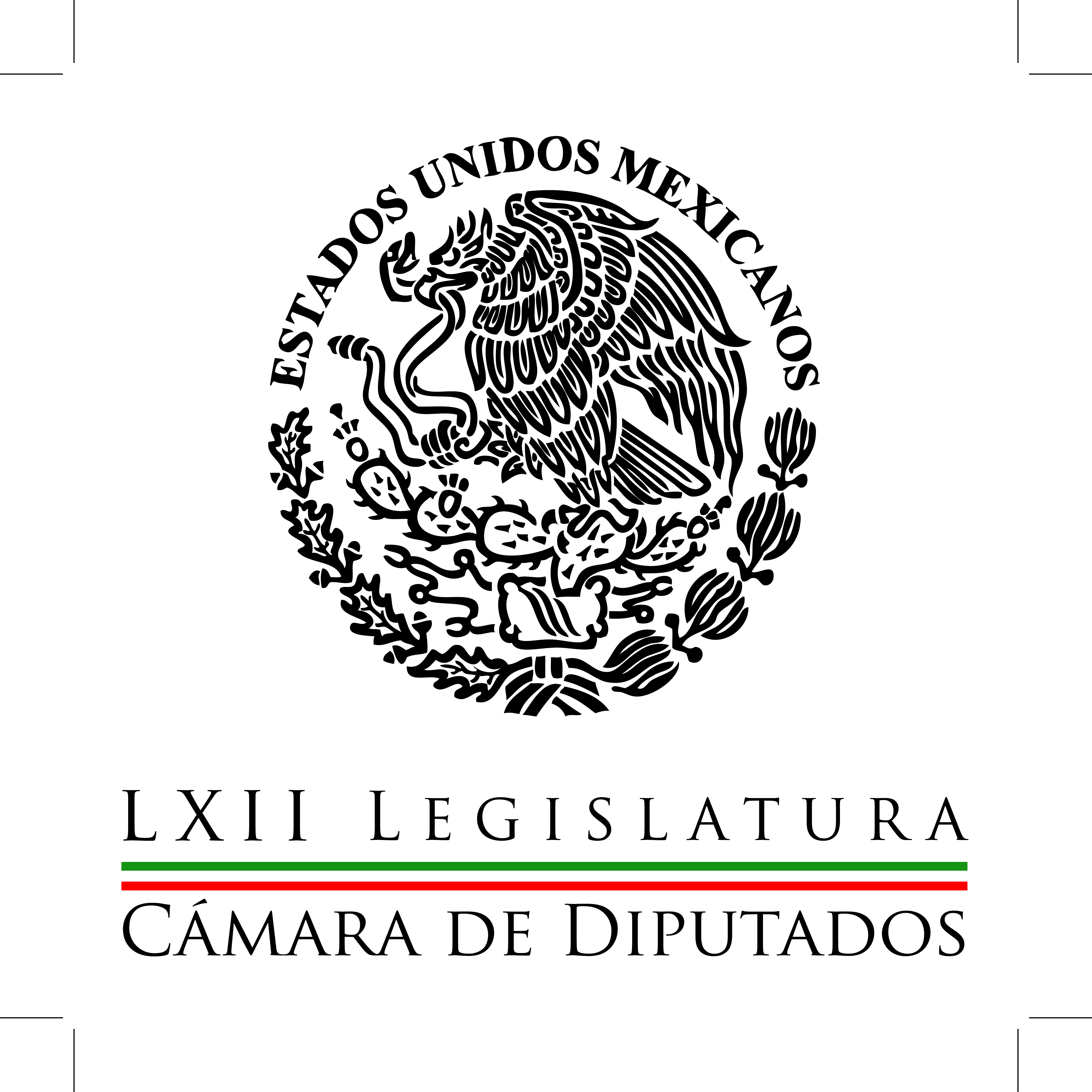 Carpeta InformativaPrimer CorteResumen: En menos de un mes quedará conformado consejo del INE: MorfínJuan Carlos Uribe: Ley de CompetenciaCarlos Augusto Morales: Expectativas de la Ley de Competencia Económica Diputados del PRD denunciarán a Poiré y García Luna ante PGRGarantiza Aureoles cuidado y responsabilidad en conformación del INERiesgos sanitarios, económicos y sociales que representa el proyecto Dragon Mart Cancún24 de marzo de 2014TEMA(S): Trabajo LegislativoFECHA: 24/03/14HORA: 06:09NOTICIERO: En los Tiempos de la RadioEMISIÓN: Primer CorteESTACION: 103.3 FMGRUPO: Fórmula0En menos de un mes quedará conformado consejo del INE: MorfínEl presidente de la Cámara de Diputados, José González Morfín, afirmó que en menos de un mes quedará conformado el Consejo General del Instituto Nacional Electoral que sustituirá al IFE. Detalló que el Comité Técnico de Evaluación integró ya las 11 quintetas de aspirantes para los cargos de presidente y diez consejeros. Duración 12’’, nbsg/m. TEMA(S): Trabajo LegislativoFECHA: 24/03/14HORA: 7:17NOTICIERO: Fórmula Detrás de la NoticiaEMISIÓN: Primero CorteESTACION: 104.1 FM GRUPO: Fórmula  0Juan Carlos Uribe: Ley de CompetenciaRicardo Rocha, conductor: Ahora, para que la cosa sea pareja, de viva voz... Florencia Angeles, conductora: El legislador del PAN, Juan Carlos Uribe, secretario de la Comisión de Economía de la Cámara de Diputados. RR: Pues preguntas iguales, para que no se diga que a unos les preguntamos una cosa y a otros, otra, ¿no?, diputado, ¿cómo la ves? Juan Carlos Uribe, secretario de la Comisión de Economía en la Cámara de Diputados por el PAN: Qué tal, ¿cómo estás? RR: Buenos días. JCU: Muy buenos días. RR: ¿Cuáles las expectativas, a ver, qué realmente podemos esperar nosotros sobre esta Ley de Competencia Económica que se va a votar mañana martes? JCU: Mira, obviamente, lo que la fracción parlamentaria ha estado viendo es una ley que nos va a permitir, obviamente, que los ciudadanos sean los beneficiados, los que tengan mejores productos, mejores servicios y, sobre todo, mejores precios, y tratar de regular y de acotar que no solamente sea una sola empresa la que pueda pues hacer cuestiones de monopolio, o que no haya (falla de audio) a la competencia y de que alguna forma pueda haber más variedad en los productos y en los servicios que la gente pueda ir adquiriendo. RR: ¿En qué áreas industriales y/o comerciales y de servicios va a operar esta ley? ¿Es para todas las empresas de cualquier naturaleza? JCU: Exactamente, es para todos los agentes económicos que intervienen en la economía, y va a poder intervenir en cualquier área, desde el momento en que puedan tener el antecedente, o que tengan la queja por parte de los ciudadanos o algún otro agente económico, de que alguno está haciendo prácticas monopólicas, o que está intentado ponerle barreras a la competencia, y que puedan ellos, aquellos que quieran entrar a algún mercado a producir o a dar algún servicio y que obviamente alguien se lo quiera impedir a través de tener el control del mercado, o el control de los insumos, en fin, esto, obviamente se pondrá la queja en el órgano regulador y ellos serán los que investigarán y podrán, obviamente, determinar ellos, de manera imparcial, si existe esta acción o solamente hasta multar y, por qué no, decirle a la empresa qué es lo que tiene que corregir, y si no existiera, pues simplemente se hizo la investigación y ya. FA: ¿En qué sentido van las reservas que se discutirán mañana? JCU: Bueno, las reservas son en aquellos aspectos en los que no ha habido consenso por parte de los grupos parlamentarios. Por ejemplo, el Artículo 48 habla del patrimonio que debe tener el órgano regulador, y en este momento está integrado de que ese patrimonio va a aportar los recursos que a través del presupuesto se le otorguen al órgano regulador, lo que él vaya adquiriendo a través del tiempo y lo que vaya adquiriendo en bienes inmuebles y también, obviamente, la fracción tercera dice que podrá recibir donativos. Con eso el Partido Acción Nacional no está de acuerdo, porque se supone que un órgano regulador estaría vulnerable si pudiera recibir donativos de algún agente económico que a la mejor tenga la consulta de que va a hacerse una investigación sobre una actividad que él esté haciendo y que se considere de barrera competitiva, o que se considere que son acciones de monopolio, imagínense que reciba, por ejemplo, un donativo de ellos. Creo que esto haría que su decisión estuviera generable a notas imparciales, entonces nosotros estamos pugnando porque esto no se dé y que no puedan caer (falla de audio) beneficios a través de donativos. RR: Diputado, gracias, este espacio se queda abierto y estaremos en contacto contigo, gracias. JCU: A sus órdenes, muchas gracias. RR: Juan Carlos Uribe, secretario de la Comisión de Economía de la Cámara de Diputados, legislador del PAN.TEMA(S): Trabajo LegislativoFECHA: 24/03/14HORA: 06:37NOTICIERO: Fórmula Detrás de la NoticiaEMISIÓN: Primer CorteESTACION: 104.1 FMGRUPO: Fórmula0Carlos Augusto Morales: Expectativas de la Ley de Competencia Económica Ricardo Rocha (RR), conductor: Ahora, de diva voz, el legislador perredista, Carlos Augusto Morales López, integrante de la Comisión de Economía de la Cámara de Diputados. Diputado, buenos días. Gracias por estar con nosotros.Carlos Augusto Morales López (CAML), integrante de la Comisión de Economía de la Cámara de Diputados: Hola, muy buenos días a tu audiencia, Ricardo. Un gusto estar esta mañana con ustedes.RR: ¿Cuáles las expectativas que podemos tener realmente sobre la Ley de Competencia Económica que será votada mañana martes?CAML: Bueno, Ricardo, Florencia, partimos de un diagnóstico. Es una ley no hecha para los monopolios en general, es una ley hecha para combatir los monopolios que abusando de su poder de mercado fijan sobreprecios a sus productos finales, que ha significado, Ricardo, pagar a las familias mexicanas entre el 20 y 40 por ciento, esto de acuerdo a lo que indica la Organización de Cooperación y Desarrollo Económica, la OCDE, de sobreprecios que se transfieren a los grandes monopolios.Es para combatir estos monopolios que abusan de su poder de mercado. Y la expectativa es generar un organismo que tenga los dientes y las herramientas suficientes para combatir estos abusos y también frenar las condiciones económicas que se generan para la micro y pequeña empresa de incremento de costos, lo cual significa disminuir sus condiciones de competencia.RR: ¿Le quitaron los dientes a esta ley o no? CAML: No, Ricardo. Nosotros como grupo parlamentario del PRD hemos estado muy observantes de este hecho. Quiero decirte que tenemos reservas para el Pleno, anunciamos en el dictamen de la Comisión cerca de 15 reservas que vamos a presentar en el pleno a 15 artículos diferentes.Es una ley, para decirlo con todas sus letras, Ricardo, es mejor que la que presentó, la ley que presentó el Presidente de la República es mejor que la que existe, y el dictamen que aprobamos el pasado jueves es mejor, todavía aún, que lo que presentó el Presidente de la República.RR: ¿No hay posibilidad alguna de que le metan algún "cachirul" ya de último momento?CAML: Bueno, vamos a estar atentos en el pleno, Ricardo, de todas maneras hay que recordarle al auditorio que queda la llave del Senado de la República. Nosotros como diputados federales del PRD hemos estado trabajando de la mano con nuestros compañeros senadores y creemos que esta ley cuenta con los requerimientos necesarios para por fin tener una Ley de Competencia Económica que de manera efectiva regule las implicaciones de los abusos de los oligopolios y los monopolios.Ya es una presión muy importante, Ricardo, no estamos hablando sólo de grandes empresas, esto se patenta en mercados concentrados como el de la tortilla sonde cinco o seis tortilleros en municipios hoy particulares abusan de su poder de mercado u otro tipo de mercados que afectan directamente al consumidor final.RR: Los críticos dicen que fue una ley aprobada demasiado aceleradamente. CAML: La ley fue presentada el 18 de febrero por el Presidente de la República, llevamos ya mucho tiempo de estudio, pero además es un tema que se ha tocado en los últimos tres años de manera reiterada. Creemos que tiene una discusión necesaria, pero sobre todo urge darle a México una nueva reglamentación que permita multiplicar esas condiciones del mercado que estamos comentando y que afectan directamente la economía del mexicano promedio.RR: ¿Algo más que quieras puntualizar sobre la trascendencia que pueda tener esta ley para el fututo, en qué nos va a beneficiar a nosotros los ciudadanos, a los de a pie?CAML: Ricardo, a los ciudadanos a pie los va a beneficiar en que vamos a dejar de pagar, o por lo menos vamos a pagar menos sobre precios de lo que hoy pagamos, me refiero a los datos de la OCDE, vamos a tener productos, servicios de mejor calidad y vamos, sobre todo, a fortalecer la generación de empleo, los principales generadores de empleo la micro, pequeña y mediana empresa, que generan el 72 por ciento del empleo del país, van a tener mejores condiciones de competencia y como consecuencia de ello van a poder ofrecer más empleos.RR: Diputado gracias. Estamos al habla con este espacio. Gracias. CAML: Gracias a ti, Ricardo. Buenos días. RR: Carlos Augusto Morales López, de la Comisión de Economía de la Cámara de Diputados. Duración 4’21’’, nbsg/m. TEMA(S): Trabajo Legislativo FECHA: 24/03/14HORA: 00:00NOTICIERO: MVS NoticiasEMISIÓN: Primer CorteESTACION: OnlineGRUPO: MVS0Garantiza Aureoles cuidado y responsabilidad en conformación del INELuego de que el Comité Técnico de Evaluación de los aspirantes al Instituto Nacional Electoral (INE), finalizara sus labores con la entrega de las 11 quintetas de semifinalistas a la Junta de Coordinación Política de la Cámara de Diputados, el presidente de ese órgano de gobierno, Silvano Aureoles, ofreció que se analizará con cuidado y responsabilidad la propuesta de los especialistas.Agregó que por ello, este lunes la Junta de Coordinación Política analizará los perfiles incluidos en las 11 quintetas propuestas, con el propósito de cumplir el tiempo y forma con el mandato de integrar al INE y otorgarle a dicha institución el andamiaje jurídico necesario para fortalecer la democracia en México.El también coordinador parlamentario del Partido de la Revolución Democrática (PRD), llamó al resto de los líderes parlamentarios a que dejen a un lado los intereses particulares y a que, con una visión de Estado, colaboren en la conformación de un organismo electoral fuerte, capaz de enfrentar el reto de los comicios del 2015.El diputado Aureoles Conejo garantizó que el asunto se tratará con el debido cuidado, para dar certeza y sustento a la operación del árbitro electoral.Al recalcar que el país necesita instituciones sólidas, en particular en materia electoral, el legislador michoacano afirmó que los seleccionados, serán personas comprometidas con el avance democrático y los intereses del país.Manifestó que conforme a lo notificado por el Comité Técnico de Evaluación, los aspirantes que siguen en la contienda por uno de los 11 puestos en el INE, garantizan amplia experiencia. ys/m.TEMA(S): Trabajo LegislativoFECHA: 24/03/14HORA: 06:09NOTICIERO: Noticias MVSEMISIÓN: Primer CorteESTACION: 102.5 FMGRUPO: MVS Comunicaciones0Diputados del PRD denunciarán a Poiré y García Luna ante PGRAngélica Melín, reportera: Diputados federales del PRD denunciarán este día penalmente ante la PGR, al ex titular de la Secretaría de Seguridad Pública Federal, Genaro García Luna y al ex vocero de Seguridad Nacional, Alejandro Poiré.Los diputados Aleida Alavez, Fernando Zárate y Marcos Rosendo Medina, indicaron que la denuncia se presentará este 23 de marzo (sic), por el anuncio erróneo lanzado en diciembre de 2010, sobre la presunta muerte del líder de la organización delictiva de Los Caballeros Templarios, Nazario Moreno, alias "El Chayo", sin tener evidencia fehaciente de los hechos.Los legisladores de izquierda indicaron que será a las 09:00 cuando acudan a las oficinas centrales de la PGR, en el Paseo de la Reforma.Los legisladores externaron que al haber ofrecido información incorrecta sobre la presunta muerte del líder de Los Caballeros Templarios, los entonces funcionarios del gobierno de Felipe Calderón habrían podido propiciar que el delincuente evadiera la acción de la justicia.Los delitos por los cuales denunciarán a García Luna y Poiré Romero, serán: ejercicio indebido del servicio público y por obstaculizar el ejercicio de la justicia. Duración 1’10’’, nbsg/m. TEMA(S): Trabajo LegislativoFECHA: 24/03/14HORA: 7:17NOTICIERO: Grupofórmula.comEMISIÓN: Primero CorteESTACION: onlineGRUPO: Fórmula  0Incluyen atención médica a víctimas en reglamento de la Ley de Salud. La edición de hoy del Diario Oficial de la Federación incluye el decreto por el que se adiciona un capítulo al Reglamento de la Ley General de Salud en Materia de Prestación de Servicios de Atención Médica, referente a servicios para víctimas del delito.La Secretaría de Salud dio a conocer que se adiciona al Reglamento un Capítulo IX Bis "De la Atención Médica a Víctimas", que comprende los artículos 215 Bis 1 al 7.El documento expone que el objetivo de este capítulo es regular la prestación de los servicios de atención a víctimas, incluyendo la de emergencias médicas, odontológicas, quirúrgicas y hospitalarias, en términos de lo dispuesto por esta ley y la General de Víctimas, entre otras.Las víctimas que hayan sufrido lesiones, enfermedades y traumas emocionales por la comisión de un delito o la violación a sus garantías tienen el derecho de que se les restituya su salud física y mental; para lo cual los establecimientos para la atención médica del sector público están obligados a brindárselos, aunque no sean derechohabientes.Esta atención médica deberá tomar en cuenta las principales afectaciones y consecuencias del hecho victimizante, respetando los principios generales para la protección de víctimas y, en particular, el enfoque diferencial para mujeres, niños, niñas, adolescentes, personas con discapacidad, adultos mayores y población indígena.El responsable del servicio de urgencias del establecimiento está obligado a tomar las medidas necesarias que aseguren el tratamiento completo de la emergencia o la estabilización de sus condiciones físicas generales para que pueda ser referida a otro establecimiento, cuando así proceda.Indica que para la atención médica y el seguimiento del estado de salud de la víctima, el responsable del establecimiento y el médico tratante deberán realizar la referencia a un hospital de mayor resolución, en el que se puedan brindar los servicios de especialidad que requiera el paciente hasta el final de su tratamiento.El final del tratamiento será determinado por el médico tratante a través del alta médica, la cual deberá estar fundada en un conjunto de valoraciones del estado de salud del usuario y, en su caso, apoyada por los estudios de laboratorio y de gabinete, incluyendo los de imagen, que correspondan.El decreto, que entrará en vigor mañana, indica que las erogaciones que se generen con su vigencia se realizarán con cargo al presupuesto autorizado para tal fin a la Secretaría de Salud o entidades de la Administración Pública Federal que correspondan, por lo que no se autorizarán recursos adicionales para el ejercicio fiscal de que se trate. TEMA(S): Trabajo LegislativoFECHA: 24/03/14HORA: 06:50NOTICIERO: Fórmula Detrás de la NoticiaEMISIÓN: Primer CorteESTACION: 104.1 FMGRUPO: Fórmula0Riesgos sanitarios, económicos y sociales que representa el proyecto Dragon Mart CancúnFlorencia Ángeles, conductora: Vamos ahora con nuestra compañera Graciela Machuca, quien nos tiene información importante sobre Dragon Mart.Graciela Machuca, reportera: En respuesta a una solicitud que formularon diferentes dependencias federales para conocer los riesgos ambientales, económicos y sociales que representa el polémico proyecto Dragon Mart, Cancún, la Cámara de Diputados expidió un dictamen de la Coordinación Nacional de Protección Civil de la Secretaría de Gobernación en el que advierte que la zona donde se construye el complejo es insegura.El dictamen dice: "Se sugiere a la honorable Comisión Permanente del Congreso de la Unión, hacer las consultas pertinentes a las autoridades municipales para conocer los aspectos técnicos del diseño de construcción de dicha obra por medio de la licencia de construcción expedida por el ayuntamiento, así como el tipo de uso de suelo existente en el predio de preferencia definido en el programa de desarrollo urbano vigente".El reporte suscrito por Luis Felipe Puente Espinosa, quien preside la Coordinación Nacional de Protección Civil de la Secretaría de Gobernación, advierte que el predio denominado El Tucán donde se construye Dragon Mart, se encuentra en una zona de inundaciones pluviales por los efectos de viento intenso y lluvia en caso del impacto de un sistema tropical".Dice el documento que de acuerdo con los mapas de índice de peligro y de grado de riesgo por presencia de ciclones tropicales elaborados por las subdirecciones de riesgos hidrometeorológicos, el proyecto Dragon Mart tiene un índice de peligro alto y un grado de riesgo muy alto; la dependencia recomienda conocer los aspectos técnicos de la obra que ya inició, por cierto, su construcción desde enero de este año.No omito comentar al auditorio que los inversionistas de Dragon Mart obtuvieron la licencia de construcción luego de que presentaron un recurso ante el Tribunal Superior de Justicia del estado y se aplicara la afirmativa ficta, luego de un proceso de consulta a colegios de profesionistas, universidades y organizaciones ambientalistas en abril del año 2013 en que el ayuntamiento negó la licencia de construcción porque el proyecto estaba sobredensificado y no correspondía al autorizado por el Instituto de Impacto y Riesgo Ambiental. Duración 2’42’’, nbsg/m. INFORMACIÓN GENERALTEMA(S): Trabajo LegislativoFECHA: 24/03/14HORA: 7:17NOTICIERO: Grupofórmula.comEMISIÓN: Primero CorteESTACION: onlineGRUPO: Fórmula  0Mi continuidad en PRD es para preparar mejor elecciones: Zambrano. No generar sobresaltos y concentrarse en la preparación del siguiente presidente del Partido de la Revolución Democrática fueron los motivos para seguir con la continuidad del actual dirigente del PRD, Jesús Zambrano, quien dijo que se tiene planteado el mes de agosto cuando se tendría el proceso de renovación de la dirigencia del partido del "Sol Azteca".En entrevista con Ciro Gómez Leyva, Jesús Zambrano detalló que casi a la media noche del viernes pasado terminó decidiéndose lo de que iba a pasar con la dirección nacional del PRD."Fue prácticamente por unanimidad, sólo un voto en contra y una abstención por la decisión propuesta por el equipo de Bejarano de que hubiera prórroga, de que hubiera continuidad de la dirección que finiquitaba su periodo el viernes pasado".Reiterando Zambrano que él puso a disposición la presidencia del partido, sin embargo, la valoración que se dio en el curso del consejo nacional fue justamente lo más convente, "era esta continuidad, no generar mayores sobresaltos en el interior del PRD y mejor concentrarse efectivamente por una parte en preparar el relevo institucional mediante las elecciones dentro de aproximadamente cuatro, cinco meses, eso todavía está por precisarse, que ya se planteó como posibilidad mediados de agosto".Asimismo, Zambrano destacó que se tardó la definición en el consejo nacional del PRD porque estaba vinculado el tema de la dirección, con cuál iba a ser el método de elección de la próxima dirigencia nacional del partido."Si era como algunos habían planteado, una elección abierta a la militancia en todo el país o era a partir de un consejo nacional que tendría que resultar de una elección abierta a la militancia del PRD en todo el país, pero ya sería una suerte de parlamento el que elegiría al presidente del PRD".Siendo ese punto el cual fue elegido por amplia mayoría, con la salvedad de que el tema en su conjunto sería revisado dentro de dos semanas cuando habrá verificación de un nuevo consejo nacional, "pero se acordó que fuera una votación en consejo nacional la del próximo presiente nacional del PRD". Ma.m. TEMA(S): Trabajo LegislativoFECHA: 24/03/14HORA: 5:46NOTICIERO: En los Tiempos de la RadioEMISIÓN: Primero CorteESTACION: 103.3 FM GRUPO: Fórmula  0Leopoldo Mendívil: Nota periodística sobre corrupción en PemexLeopoldo Mendívil, colaborador: Amigos de la República y más allá, que tengan muy buen inicio de semana y miren, para colaborar con esto, les tengo una grandota en relación a Felipe Calderón. Verán ustedes, el día 14 de enero pasado aquí les leí el siguiente párrafo de una noticia que publicó el 10 de diciembre del año pasado el diario español "El Correo Gallego" que decía: "Barreras se posiciona como favorita para construir uno de los floteles de Pemex. El favorito para el segundo flotel sería el mexicano 'Grupo Evya' de Felipe Calderón con 217.55 millones de euros". Bueno, hasta aquí esa nota. Ayer domingo, el titular principal del diario capitalino "Reforma" informó que "Chupa a Pemex red de corrupción" y la nota especificó que "de acuerdo con denuncias registradas en el órgano de control interno de la paraestatal, también hay acusaciones, entre otras compañías, contra representaciones y distribuciones 'Evya, a la que se le atribuyen concesiones por al menos dos mil 757 millones de pesos con la petrolera, obtenidos durante administraciones panistas". Así pues, yo quisiera por este conducto preguntar al secretario de la Función Pública y al procurador general, Murillo Karam, cuánto de lo anterior sabían ya y qué más indagaron durante los dos meses y días transcurridos desde entonces. De la información que ayer publicó "Reforma" se puede inferir que o los hermanos citados son prestanombres de Calderón o son socios prestanombres ante la sospecha o comprobación de que en ellas hubiera manejos económicos de dineros ilegales. 2’ 14”, Ma.m. TEMA(S): Información General FECHA: 24/03/14HORA: 00:00NOTICIERO: MVS NoticiasEMISIÓN: Primer CorteESTACION: OnlineGRUPO: MVS0Avión malasio desaparecido se estrelló en el océano Índico: MalasiaEl avión de la compañía Malaysia Airlines desaparecido con 239 personas a bordo se estrelló en el mar, en el sur del océano Índico, anunció hoy el primer ministro de Malasia, Najib Razak, en rueda de prensa.Najib dijo que esta conclusión se ha obtenido a través de nuevos datos y análisis de la compañía de satélites Inmarsat. ys/m.Carpeta InformativaSegundo CorteResumen: 7 de cada 10 jóvenes de 20 a 24 años son ‘ninis’, denuncian diputadosHabrá bebederos en todas las escuelasQuintentas para consejeros electorales incluyen a integrantes del IFE Darío Celis: Diputados aprueban la Ley de Pensión UniversalLozano descarta que leyes en telecomunicaciones se aprueben “al vapor”Presidente de Panamá llega a México para visita oficialDisminuye nivel de desempleo en febrero, reporta INEGI24 de marzo de 2014TEMA(S): Información GeneralFECHA: 24/03/14HORA: 11:01NOTICIERO: Excélsior.comEMISIÓN: Segundo  CorteESTACION: OnlineGRUPO: Excélsior07 de cada 10 jóvenes de 20 a 24 años son ‘ninis’, denuncian diputadosRoberto José Pacheco, reportero: La Comisión de Juventud aprobó una propuesta de Nueva Alianza, para subir al pleno de la Cámara de Diputados el exhorto al Gobierno federal, instituciones educativas y universidades del país para aplicar políticas públicas tendientes a disminuir el desempleo en los 31 millones de jóvenes que hay en el país y que alcanza cifras del 77.1 por ciento, entre las edades de 20 a 24 años, “que ni estudian ni trabajan”.El diputado René Fujiwara Montelongo presentó el Punto de Acuerdo, al señalar que “uno de los sectores que más llama la atención en la implementación de políticas públicas efectivas ha sido el sector juvenil, debido a que representa el futuro inmediato del país y el compromiso en el que se cristalizarán las políticas públicas”.Dijo que el país mantiene desafíos urgentes, entre los que se encuentran la incorporación de este sector al mercado laboral, paso que permite lograr otras metas personales, como es el inicio de la vida en pareja, formar una familia y crear un patrimonio propio.Aunque se considera que la preparación académica es uno de los elementos que permiten alcanzar mejores niveles de vida, la realidad, dijo el legislador federal, indica que a mayor edad, los jóvenes mexicanos registran menos asistencia escolar.Añadió que en los últimos años, las administraciones gubernamentales han creado programas para la entrega de becas y así evitar el abandono escolar.Sin embargo, el enlace entre educación y el mercado laboral está muy lejos de ser una opción que sea considerada por los estudiantes como parte de una transición a la vida productiva, pues pareciera que las posibilidades de crecimiento concluyen al finalizar la vida estudiantil, ya que no existen eslabones fuertes que permitan esta transición”.Bajo estas consideraciones, dijo el también vicecoordinador de Nueva Alianza, es necesario exhortar las instituciones educativas y universidades del país para que suscriban convenios con empresas de la iniciativa privada a fin de que sus alumnos mantengan prácticas profesionales que les permitan acceder al mercado laboral al término de sus estudios, así como a las Secretarías del Trabajo, y de Economía, al Instituto Nacional del Emprendedor y al Instituto Nacional de la Juventud a implementar políticas públicas a fin de disminuir las tasas de desempleo juvenil.  agb/mTEMA(S): Información GeneralFECHA: 24/03/14HORA: 09:44NOTICIERO: La Crónica.comEMISIÓN: Segundo  CorteESTACION: OnlineGRUPO: La Crónica0Habrá bebederos en todas las escuelasBertha Sola, reportera: La falta de acceso a agua para beber una de las causas principales de la obesidad, por lo que sin duda un paso histórico por la salud y los derechos de los niños en México será el que cuenten con bebederos o dispensadores de agua todas las escuelas.Después de que la Cámara de  Diputados avaló los cambios realizados por el Senado para que todas las escuelas de educación básica y media básica, tengan bebederos de agua potable, las organizaciones de la Alianza por la Salud Alimentaria (ASA) señalaron que el siguiente paso es lograr “el acceso libre al agua para beber en edificios y espacios públicos así como centros comerciales a fin de disminuir consumo de bebidas azucaradas y reducir la cifra que 7 de cada 10 mexicanos padezcan obesidad”.Para Ron Sawyer de Sarar Transformación, (organización especialista en tema del manejo de agua) esta decisión es un gran logro que va a permitir  “garantizar una calidad segura de agua para beber por medio de la instalación de filtros y bebederos en las escuelas de nuestro país”. Y añadió que este proceso deberá ir acompañado por la presencia y uso adecuado de sanitarios y la práctica de lavado de las manos, que son las barreras primarias para la prevención de enfermedades gastrointestinales.” Al respecto, el Dr. Abelardo Ávila, investigador del Instituto Nacional de Nutrición “Salvador Zubirán” señaló que por desgracia el problema de obesidad que “incubamos por generaciones no permite que haya solución fácil y única”. Reconoció que es un gran avance esta decisión pero ahora, dijo es importante que esta medida no sea sólo de habilitar bebederos sino también de educación nutricional hacia los niños, que se vea que el agua es la mejor opción, por eso están los bebederos, e identificar a las bebidas azucaradas como dañinas para la salud”.En tanto, Alejandro Calvillo, director de El Poder del Consumidor (EPC) dijo que “aplaudimos la decisión de los diputados ya que al menos con los niños disminuirá el consumo de refrescos y bebidas azucaradas en el tiempo que están cautivos en las escuelas y se fomenta una cultura de hidratación que fue abandonada por más de una generación”. Recordó que México no es sólo el mayor consumidor de refrescos en el mundo (163 litros por persona al año) sino también es el mayor consumidor de agua embotellada (234 litros por persona al año).“Una de las causas principales de este consumo, que genera impactos económicos a las familias más pobres y un desastre ambiental por la energía consumida y la basura generada, es la falta de acceso a agua de calidad para beber” añadió Calvillo.En este sentido, dijo, este es un primer paso de una serie de medidas que deben hacerse para obligar a todos los edificios y oficinas públicas, espacios abiertos de reunión y centros comerciales a instalar bebederos con sistemas de filtración y purificación del agua.Por su parte, Nathalie Seguin de la Red de Acción por el Agua - México (FANMex) afirmó que con la instalación de bebederos en todas las escuelas “se da un gran paso en el camino a la implementación del Derecho Humano al Agua que México plasmó en su Constitución en febrero de 2012, permitiendo que niños y niñas tengan acceso al agua en cantidad suficiente y de buena calidad durante todo el año escolar” En este sentido, añadió que “será importante que las secretarias de salud y de educación integren los criterios que Naciones Unidas contempla para la calidad, disponibilidad y cantidad del agua. Pero también vale la pena recordar que el Derecho Humano aprobado por la ONU incluye el Derecho al Saneamiento, es decir a un baño digno que no exponga ni la salud de los usuarios ni el medio ambiente, y que estos son indivisibles." Sobre el tema, Julieta Ponce directora del Centro de Orientación Alimentaria (COA), comentó que hace falta que la Secretaría de Educación Pública (SEP) informe quienes son los responsables de dar seguimiento al programa de bebederos, ante quién se presentan quejas si esto no se cumple y cuáles serán las sanciones.Añadió que es muy importante la vigilancia  y participación ciudadana para que se cumplan estas disposiciones y un primer paso sería a través de los consejos estudiantiles.Los integrantes de la Alianza por la Salud Alimentaria señalaron que se tiene toda una generación de mexicanos que desconoce los bebederos de agua, mientras en contraparte, en otros países se cuenta con estos sistemas en parques y jardines, por lo que insistieron que “Urge generalizar ese acceso al agua de calidad para beber en México ya sea por bebederos tradicionales o dispensadores de agua, si queremos que ya no siga en crecimiento la epidemia de obesidad”.Afirmaron que esta medida para instalar bebederos en escuelas, es congruente con los nuevos lineamientos donde se prohíbe que al interior de estos centros se vendan bebidas azucaradas, “por eso era necesaria la instalación de bebederos o dispensadores de agua para que los niños tuvieran un fácil acceso a este líquido”.Las reformas aprobadas por los diputados, modifican los artículos 7, 11 y 19 de la Ley General de la Infraestructura Física Educativa.La reforma al artículo 7 establece que la infraestructura física educativa del país deberá cumplir con requisitos de calidad, seguridad, funcionalidad y oportunidad; el artículo 11 adiciona un párrafo que señala que “se garantizará la existencia de bebederos suficientes y con suministro continuo de agua potable en cada inmueble de uso escolar, conforme a los lineamientos que emita la Secretaría de Salud en coordinación con la Secretaría de Educación Pública”.Por último, el artículo 19 sostiene que el Instituto Nacional de la Infraestructura Física Educativa será el encargado de construir, equipar, dar mantenimiento, rehabilitar, reconstruir en el Distrito Federal y entidades federativas, lo necesario para instrumentar los bebederos escolares, los cuales deberán estar instalados en un plazo máximo de tres años.  agb/mTEMA(S): Trabajo LegislativoFECHA: 24/03/14HORA: 11:01NOTICIERO: Excélsior.comEMISIÓN: Segundo  CorteESTACION: OnlineGRUPO: Excélsior0Ley antimonopolios abatirá costos de servicios, estima el PVEMRoberto José Pacheco, reportero: Arturo Escobar y Vega, coordinador del Partido Verde en Cámara de Diputados, aseguró que la Ley Federal de Competencia Económica, que se discutirá en el pleno este martes, permitirá ofrecer servicios más económicos para los consumidores, y una competencia más sana y transparente entre empresas.Dijo que la nueva legislación erradicará conductas anticompetitivas, que no promueven el desarrollo ni el crecimiento económico del país.Combatir monopolios y garantizar la competencia son pasos muy importantes de los muchos que tenemos que dar, con el objeto de alcanzar precios equilibrados y un consumo justo, así como aplicar sanciones a quienes atenten contra la libre competencia”, enfatizó.En este sentido, señaló que las nuevas atribuciones de la Comisión Federal de Competencia Económica, como órgano regulador, actuarán en consecuencia para sancionar las acciones de los monopolios que van en perjuicio de las empresas y de la sociedad, pero cuidando la certeza jurídica de los empresarios y de todos los entes económicos.El coordinador parlamentario reiteró que México está evolucionando en su democracia, demostrando a la sociedad mexicana que no sólo las instituciones, también el sector privado están obligados a rendir cuentas y como nunca, erradicar las conductas anticompetitivas.“De esta forma se evitarán los monopolios y sus prácticas, las concentraciones ilícitas y las barreras que disminuyen, dañan o impiden la libre competencia en la producción, procesamiento, distribución o comercialización de bienes o servicios”, reiteró.El legislador confió en que este martes se discutirá y aprobará el dictamen que crea la Ley Federal de Competencia Económica, y subrayó que la nueva legislación incrementará la competencia, detonará el crecimiento económico y generará más empleos, sobre todo en la pequeña y mediana empresa.“En el Partido Verde estamos ciertos que México debe abrir sus mercados a los sectores estratégicos como el energético y el de telecomunicaciones, y reiteramos nuestro compromiso para sacar adelante las leyes que ayuden a erradicar la pobreza y fomenten el empleo y el desarrollo económico del país”, precisó.  agb/mTEMA(S): Trabajo LegislativoFECHA: 24/03/14HORA: 13:43NOTICIERO: Grupofórmula.comEMISIÓN: Primero CorteESTACION: online	GRUPO: Fórmula  0Quintentas para consejeros electorales incluyen a integrantes del IFE La Junta de Coordinación Política de la Cámara de Diputados dio a conocer los nombres de los integrantes de las once quintetas que recibió del Comité Técnico de Evaluación, con un total de 55 aspirantes a 10 puestos de consejero y presidente del Instituto Nacional Electoral (INE).El presidente de esa instancia legislativa, Silvano Aureoles, leyó ante los integrantes del mismo Comité y de los coordinadores parlamentarios, excepto de Movimiento Ciudadano, los listados que incluyen los nombres de los cuatro actuales consejeros del Instituto Federal Electoral. Ma.m. TEMA(S): Información GeneralFECHA: 24/03/14HORA: 12:28NOTICIERO: La Crónica.comEMISIÓN: Segundo  CorteESTACION: OnlineGRUPO: La Crónica0Sostener prestaciones sin menoscabo, reto de Pensión Universal: CCENotimex: El mayor reto en materia de Pensión Universal y Seguro de Desempleo es sostener financieramente las prestaciones sin menoscabo de otras a las que tienen derecho los trabajadores, sostuvo el Consejo Coordinador Empresarial (CCE).En el documento “La Voz del CCE”, el presidente del organismo Gerardo Gutiérrez Candiani, destacó la importancia de cuantificar el costo de estas acciones y sus implicaciones futuras en las finanzas públicas.Se pronunció por el rediseño legal, financiero e institucional de fondo en el sistema de pensiones porque -refirió- globalmente esta prestación en México es considerada un problema crónico de carácter estructural.Expuso que la administración del programa de Pensión Universal debe ser licitada, “abriendo la participación a entidades privadas” y planteó que el fideicomiso creado para ello podría ser gestionado de manera eficaz, transparente y responsable por el Sistema Mexicano de Pensiones (Procesar).En este sentido, consideró necesario ajustar los programas de las entidades federativas a lo dispuesto en la nueva Ley, para evitar duplicidades.El representante empresarial dijo que se deben sentar bases sólidas para una verdadera seguridad social universal, que incluye servicios de salud de calidad al alcance de todos los mexicanos.Afirmó que la sustentabilidad financiera y operativa del sistema exige un rediseño legal, financiero e institucional de fondo y se pronunció por emprender reformas que den integralidad y sostenibilidad a la seguridad social en México.Subrayó que se requieren respuestas efectivas a los retos demográficos y de salud, a la informalidad y la evasión, de tener servicios y prestaciones óptimos y no un sistema de prestaciones y derechos sociales fragmentado, con desequilibrios y pasivos incosteables.“Somos optimistas, porque el país está haciendo cambios en concordancia con los desafíos que afronta en múltiples ámbitos. También tenemos que trabajar con visión, responsabilidad y oportunidad para apuntalar la seguridad social universal que el México del siglo XXI necesita”, puntualizó.  agb/mTEMA(S): Trabajo LegislativoFECHA: 24/03/14HORA: 07:32NOTICIERO: Hechos AMEMISIÓN: Segundo CorteESTACION: Canal 13GRUPO: Azteca0Darío Celis: Diputados aprueban la Ley de Pensión UniversalDarío Celis Estrada, colaborador: El 18 de marzo la Cámara de Diputados aprobó la creación de la Ley de la Pensión Universal. A esta pensión podrán acceder todos los mexicanos mayores de 65 años que no tengan derecho o reciban ya una pensión por parte de alguna Institución de Seguridad Social. Con esto se estima beneficiar a más de seis millones de adultos mayores.El monto mensual al ser otorgado se igualará gradualmente a la línea de bienestar mínimo que fija el Consejo Nacional de Evaluación de la Política de Desarrollo Social, o Coneval; además será actualizado cada año conforme a la inflación.La edad para accesar (sic) a este beneficio se ajustará cada cinco años a partir de su entrada en vigor conforme a las proyecciones de esperanza de vida general al nacer publicadas por el Consejo Nacional de Población. La Pensión Universal será financiada por la Federación y sustituirá a la actual Pensión para Adultos Mayores.En este sentido el gasto público que actualmente se destina a este programa, y que asciende a 42 mil 226 millones de pesos incluidos en el Presupuesto de Egresos 2014, se reasignará al financiamiento de la nueva garantía. La Secretaría de Hacienda y Crédito Público expuso que para quienes cumplan 18 años de edad a partir del 2014 el Gobierno Federal constituirá un instrumento de ahorro público para financiar su Pensión Universal en el futuro.La Pensión Universal será financiada por el Gobierno Federal y tendrá un costo fiscal estimado de 0.4 por ciento del Producto Interno Bruto para el periodo 2014-2018. Así que estamos ante uno de los proyectos, una de las iniciativas que, como candidato a la presidencia Enrique Peña Nieto expuso y que forma parte de su estructura económica, de sus planteamientos del proyecto económico. Duración 2’11’’, nbsg/m. TEMA(S): Trabajo LegislativoFECHA: 24/03/14HORA: 10:33NOTICIERO: ReformaEMISIÓN: Segundo CorteESTACION: OnlineGRUPO: CICSA0Denuncia PRD a García Luna y Poiré Diputados del Partido de la Revolución Democrática (PRD) presentaron una denuncia de hechos ante la Procuraduría General de la República (PGR) contra ex funcionarios federales que anunciaron en 2010 la muerte de Nazario Moreno "El Chayo".La denuncia señala al ex secretario técnico del Consejo de Seguridad Nacional, Alejandro Poiré, y al ex Secretario de Seguridad Pública, Genaro García Luna, por haber afirmado, erróneamente, que el fundador de La Familia Michoacana murió en un enfrentamiento con la Policía Federal ese año.El también líder de Los Caballeros Templarios fue abatido el 9 de marzo pasado por elementos de la Marina en Tumbiscatío, Michoacán."Nosotros como fracción del PRD en la Cámara de Diputados hemos tomado la decisión (de denunciar), al tipificarse los delitos de los artículos 212 y 12, tanto del Código Penal como de la Ley de Seguridad Nacional", explicó el diputado Fernando Zárate, tras la presentación de la denuncia."Por entorpecimiento de la justicia, por coalición de servidores públicos y, sobre todo, por emitir informes falsos tanto a las autoridades, en este caso al Consejo de Seguridad Nacional, como al público en general".Las pruebas, afirmó el legislador, son las versiones estenográficas de discursos públicos pronunciados en 2010, donde se confirmaba la muerte de "El Chayo".También es prueba el comunicado de prensa dado a conocer el 9 de marzo de este año, en el que Poiré reconoce que los elementos para dar por muerto al delincuente no fueron suficientemente precisos.La denuncia responsabiliza a García Luna por actuar de manera omisiva ante el falso informe, dado que él, como responsable de la PF, tendría pleno conocimiento de que "El Chayo" no murió en el enfrentamiento.El falso informe, alegaron los diputados, cesó las investigaciones de procuración de justicia y extinguió la responsabilidad penal del delincuente al creérsele muerto."Esperamos que se les cite a comparecer; es algo que tenemos que buscar prosiga, y que el debido proceso sea respetado para evitar que se nos siga engañando", expuso la diputada Aleida Alavez.La denuncia fue presentada por los diputados Agustín Miguel Alonso, Aleida Alavez, Julio César Moreno, Fernando Zárate y Marcos Rosendo Medina. Duración 00’’, nbsg/m. INFORMACIÓN GENERALTEMA(S): Trabajo LegislativoFECHA: 24/03/14HORA: 12:06NOTICIERO: Reforma EMISIÓN: Segundo CorteESTACION: OnlineGRUPO: CICSA0Envía Peña secundarias en Telecom El Presidente Enrique Peña informó que hoy envía al Senado el paquete de iniciativas de leyes secundarias en materia de Telecomunicaciones."Esta reforma permitirá el desarrollo de un sector estratégico para nuestra competitividad económica y la calidad de vida de los mexicanos", escribió a través de su cuenta en Twitter. Duración 00’’, nbsg/m. TEMA(S): Trabajo LegislativoFECHA: 24/03/14HORA: 12:05NOTICIERO: La Crónica.comEMISIÓN: Segundo  CorteESTACION: OnlineGRUPO: La Crónica0Lozano descarta que leyes en telecomunicaciones se aprueben “al vapor”Notimex: El presidente de la Comisión de Comunicaciones y Transportes del Senado, Javier Lozano, declaró que las leyes secundarias de la reforma constitucional en materia de telecomunicaciones no se legislarán “sobre las rodillas” ni “al vapor”.A poco más de un mes de que concluya el periodo ordinario de sesiones, el senador del Partido Acción Nacional (PAN) informó que se realizará un foro amplio de consulta al que asistirán y fijarán posición todos los interesados.También participarán representantes de organismos internacionales de derecho comparado, especialistas, académicos y expertos que ayuden a las comisiones dictaminadoras para analizar dichas reformas.En entrevista expuso que se hará un trabajo serio, responsable y sin prisas en estas reformas, que se prevé el Ejecutivo federal enviará esta semana y en las que se prevén cambios a más de 20 leyes y aproximadamente 300 artículos.“El Instituto Federal de Telecomunicaciones está actuando con base en la legislación vigente y el mandato constitucional que ya tiene, entonces no tenemos tampoco una prisa para hacer las cosas al vapor o sobre las rodillas”, externó Lozano Alarcón.El panista consideró que el presidente de la República se ha tardado en enviar dichas reformas; “yo hubiera preferido que está hubiera sido una iniciativa con carácter preferente y la hubiéramos sacado en 60 días entre las dos Cámaras”.Sin embargo “no tomó esa opción”, añadió el senador del PAN, y por tanto “nosotros tampoco tenemos una prisa por sacar esto. Pero yo no tengo ninguna preocupación de que esto se pueda dictaminar al vapor, al contrario”.Lozano Alarcón no descartó que la discusión de estas leyes secundarias pueda trasladarse a un periodo extraordinario de sesiones, o bien, diferirse para el próximo periodo ordinario, que iniciará en septiembre.  agb/mTEMA(S): Información General FECHA: 24/03/14HORA: 00:00NOTICIERO: ExcélsiorEMISIÓN: Segundo CorteESTACION: OnlineGRUPO: Imagen0PRI, PAN y PRD debaten reactivar Pacto por MéxicoEl Pacto por México no está muerto, simplemente está en una fase de “pactus interruptus”, afirmó el candidato a la dirigencia nacional del PAN, Gustavo Madero Muñoz.Al debatir la viabilidad de recobrar más acuerdos de dicho instrumento de concertación, Madero recordó ante los líderes del PRI, César Camacho y del PRD, Jesús Zambrano, que el Pacto ha sido fruto de la oposición y no del gobierno.Durante la mesa redonda “Posibilidades y Limitaciones de las Reformas Políticas, Energética y de Telecomunicaciones en México” organizada por el Instituto Aspen, el perredista Zambrano Grijalva aceptó que los partidos se deben  “concentrar en seguir formando acuerdos”.Por su parte, en el debate, que fue moderado por el rector de la UNAM, José Narro Robles, el líder del PRI, César Camacho Quiroz, aseveró que México requiere nuevamente “una actitud pactista”. ys/m.TEMA(S): Información GeneralFECHA: 24/03/14HORA: 11:48NOTICIERO: Excélsior.comEMISIÓN: Segundo  CorteESTACION: OnlineGRUPO: Excélsior0Presidente de Panamá llega a México para visita oficialNotimex: El presidente de la República de Panamá, Ricardo Martinelli Berrocal, llegó esta mañana a la capital del país para iniciar una visita oficial a México.El mandatario fue recibido por el titular de la Secretaría de Relaciones Exteriores (SRE), José Antonio Meade, y por una delegación de funcionarios mexicanos y panameños.Durante su encuentro, los mandatarios abordarán temas de la relación bilateral y de carácter regional. Ambos países han concluido negociaciones para la adopción de un Tratado de Libre Comercio que permita un mayor flujo comercial.Se espera que ambos funcionarios anuncien en conferencia de prensa los distintos acuerdos de corte bilateral alcanzados en la reunión de este día.  agb/mTEMA(S): Información GeneralFECHA: 24/03/14HORA: 10:57NOTICIERO: La Crónica.comEMISIÓN: Segundo  CorteESTACION: OnlineGRUPO: La Crónica0Pemex realizará este año su mayor inversión histórica: LozoyaNotimex: Petróleos Mexicanos (Pemex) realizará este año su mayor inversión histórica, de más de 27 mil millones de dólares, de los cuales 85 por ciento será destinado a exploración y producción, destacó su director general Emilio Lozoya Austin.Al participar en la sesión del Consejo Ejecutivo de Empresas Globales en la Ciudad de México, subrayó que la Reforma Energética responde al reto de aumentar la inversión para incrementar la productividad y la competitividad energética en el país.De acuerdo con información difundida en la cuenta de Twitter de la paraestatal, para aprovechar al máximo el potencial de recursos del país, se requieren no obstante inversiones superiores a los 60 mil millones de dólares al año.Con esas inversiones, aseguró, la producción en México podrá alcanzar en 2025 su máximo potencial, con más de cuatro millones de barriles diarios de petróleo.Mencionó que otro de los retos para Petróleos Mexicanos y la industria petrolera en el país son acelerar el cambio tecnológico y cambiar los paradigmas y el tipo de yacimientos a explotar.Actualmente, hay una nueva visión de política energética centrada en la competitividad y con la Reforma Energética se podrá contar además con más energía, más barata y más limpia, subrayó.El directivo aseveró planteó que Pemex puede competir de manera eficiente si se le permite operar como a sus competidores, es decir, como una empresa.Eso será posible, dijo, gracias a que la reforma fortalecerá la competitividad de la paraestatal como una compañía productiva del Estado, con autonomía presupuestal y de gestión.Pemex se centrará en la generación de valor y contará con una nueva estructura organizacional, así como un nuevo gobierno corporativo, en tanto que el Estado mexicano seguirá conservando la propiedad total de los hidrocarburos y la renta petrolera, puntualizó.  agb/mTEMA(S): Información GeneralFECHA: 24/03/14HORA: 09:10NOTICIERO: El Universal.comEMISIÓN: Segundo  CorteESTACION: OnlineGRUPO: El Universal0Disminuye nivel de desempleo en febrero, reporta INEGIRubén Migueles, reportero: La tasa de desocupación en febrero se ubicó en 4.65% de la Población Económicamente Activa (PEA), tasa inferior al 5.05% registrado en enero y al 4.85% alcanzado en el mismo periodo del año anterior, informó el Instituto Nacional de Estadística y Geografía (Inegi)En 19 de las 32 entidades del país la tasa de desempleo se ubicó por arriba de la media nacional, entre las que destacan: Tabasco, con una tasa de 6.37%; Aguascalientes, 6.31%; Estado de México, 5.99%; Distrito Federal, 5.83%; Baja California, 5.75%; Coahuila, 5.65%; Jalisco, 5.43%; Durango y Sonora, 5.38%; Guanajuato, 5.24%; Nayarit, 5.23%; Tlaxcala, 5.19%; y Zacatecas, 5.02%Por sexo, la tasa de desempleo en los hombres disminuyó de 4.69% a 4.56% entre febrero de 2013 y el mismo mes de 2014, y la de las mujeres descendió de 5.11% a 4.79% en igual lapso. En el mes que se reporta, un 24.3% de los desocupados no contaba con estudios completos de secundaria, en tanto que los de mayor nivel de instrucción representaron al 75.7%.La información preliminar de la Encuesta Nacional de Ocupación y Empleo (ENOE) durante el segundo mes de 2014 señala que la población subocupada, medida como aquella que declaró tener necesidad y disponibilidad para trabajar más horas representó 8.2% de la población ocupada, misma proporción a la registrada un año antes.El porcentaje de subocupación es más alto en los hombres que en las mujeres, correspondiendo a esta categoría el 8.9% de la población ocupada masculina frente al 7% de la femenina, en febrero pasado.Finalmente, la tasa de informalidad laboral se situó en 57.59% de la población ocupada en el segundo mes de este año, en tanto que en igual mes de un año antes se estableció en 59.55%.Esta tasa incluye -además del componente que labora en micronegocios no registrados o sector informal- a otras modalidades análogas como los ocupados por cuenta propia en la agricultura de subsistencia, así como a trabajadores que laboran sin la protección de la seguridad social y cuyos servicios son utilizados por unidades económicas registradas.  agb/mCarpeta InformativaTercer CorteResumen: CDD da a conocer listas de aspirantes al INEComisión sobre Oceanografía debe dar resultados: AureolesComisión legislativa analiza sanciones por incumplir Reforma EducativaDiputados piden a Ejecutivo atacar el desempleo juvenilASF reportó anomalías sobre crédito para OceanografíaSin presiones, leyes secundarias en Telecom en abril, dice GamboaLeyes secundarias de telecom son una contrareforma: PRD Dirección del país es adecuada: CarstensPacto por México no regresará: ZambranoConceden arraigo de 40 días para Amado Yañez24 de marzo de 2014TEMA(S): Trabajo Legislativo FECHA: 24/03/14HORA: 18:09NOTICIERO: Noticias MVSEMISIÓN: Tercer CorteESTACION: 102.5 FMGRUPO: MVSCDD da a conocer listas de aspirantes al INEEzra Shabot, conductor: Tenemos en la Línea a Silvano Aureoles, presidente de la Junta de Coordinación Política.Silvano, ahí están los nombres, ya depuraron algunos, ahí están los que podrían ser, incluso presidir el propio INE. ¿Cómo hacerle, como dicen algunos, para que en esta ocasión no sea simplemente un reparto de posiciones partidarias?Silvano Aureoles: Se está haciendo un gran esfuerzo y hoy culminamos, digamos, la primera etapa de este proceso para elegir a los integrantes del nuevo órgano electoral. Los integrantes del Comité Técnico de Evaluación, que, como tú sabes, este órgano auxiliar quedó integrado por tres miembros que designó la junta más cuatro, dos fueron nombrados por la CNDH y dos por el IFAI, son siete, de manera impecable y profesional, con conocimiento y dedicación han concluido el proceso de revisión de los más de 300 que se inscribieron como aspirantes a formar parte del órgano electoral. De esos trescientos y tantos, ellos depuraron una primera parte y dejaron 71 en la lista, después de las siguientes revisiones y el análisis que ellos hicieron, finalmente concluyeron en las 11 quintetas, que el viernes remitieron en sobre cerrado, rubricado a la junta que yo presido. Hoy, al mediodía, con la presencia de ellos y ante los medios de comunicación, di lectura al oficio que remiten y abrimos el sobre cerrado con los nombres que quedaron en las quintetas, que es lo que establece la Constitución y que establece la propia convocatoria.A partir de ahora viene la otra etapa, en la que ya le toca a la Junta de Coordinación Política procesar para que lleguen 11 nombres al Pleno.Conductor: De lo contrario tendrían que insacularse, o sea que empezara a ser un sorteo prácticamente.Silvano Aureoles: Si no lo hace la junta, lo tendría que hacer el presidente de la Mesa por insaculación, llevar los 11 al Pleno, son presidente y 10 consejeros. Si eso no pasara al 10 de abril, lo hará la Suprema Corte de Justicia a más tardar el 16 de abril, es decir, lo tiempos están muy precisos, muy definidos. En consecuencia tendremos que aplicarnos a eso para tener debidamente procesado y concluido el proceso de selección para integrar el nuevo órgano electoral.Conductor: En todo caso pareciera ser que ya en esta ocasión tratarán de evitar eso, que sea la Suprema Corte la que lo haga para que exista un acuerdo con personajes profesionales y que garanticen que el instituto funcione con nuevas personas, pero también con experiencia.Silvano Aureoles: Yo creo que en la etapa en la que vamos ha sido pulcra, ha sido muy cuidada, buscando que quienes integren el órgano electoral lleguen con el mayor respaldo moral y el reconocimiento público; pero, sobre todo que mandemos un mensaje de certidumbre de que estamos cumpliendo cabalmente con el sentido original de que sea lo más objetivo posible, lo más ciudadano posible y que responda a las expectativas de los mexicanos en el desempeño de una tarea tan complicada, como es segur fortaleciendo la democracia vía los proceso electorales.Conductor: Silvano Aureoles, presidente de la Junta de Coordinación Política de la Cámara de Diputados, muchas gracias. Duración: 04’30”, masn/mTEMA(S): Trabajo LegislativoFECHA: 24/03/14HORA: 13:11NOTICIERO: Reforma.comEMISIÓN: Tercer CorteESTACION: OnlineGRUPO: Reforma.com0"Abren lista de aspirantes al INE”José David Estrada, reportero: La Junta de Coordinación Política de la Cámara de Diputados dio a conocer la lista de los aspirantes finalistas a ocupar uno de los 11 puestos de consejeros del Instituto Nacional Electoral (INE).En la lista para la designación de presidente del nuevo organismo, el Comité Técnico propone a los actuales consejeros del Instituto Federal Electoral (IFE) Lorenzo Córdova y Marco Antonio Baños.También están incluidas María de los Ángeles Llanderal, Leticia Catalina Soto Acosta y Edmundo Jacobo Molina, secretario ejecutivo del IFE.El presidente de la Junta de Coordinación, el perredista Silvano Aureoles, abrió durante la sesión de ese órgano el sobre que contenía los nombres de los finalistas y dio la palabra a los integrantes del Comité Técnico, quienes agradecieron la libertad que tuvieron para conformar las quintetas.En la reunión estuvo presente el coordinador de la bancada del Partido Revolucionario Institucional (PRI), Manlio Fabio Beltrones, quien aseguró que este procedimiento garantiza la ciudadanización del nuevo INE."Con este procedimiento se vuelve todavía más ciudadana y más autónoma la autoridad", afirmó Beltrones."En el caso de llegar a la insaculación, los que han sido propuestos están plenamente capacitados para poder llevar a cabo esta tarea en el futuro".No estuvieron presentes los coordinadores de los grupos parlamentarios del Partido Acción Nacional (PAN), Luis Alberto Villarreal, ni de Movimiento Ciudadano (MC), Ricardo Monreal, quienes enviaron representantes a la reunión.Jorge Villalobos, vicecoordinador del PAN, dijo que su partido no pretende llegar hasta la insaculación de los consejeros y apeló a la responsabilidad de todas las fracciones.María Sanjuana Cerda, coordinadora de Nueva Alianza (Panal), afirmó que es importante que los diputados no partidicen los nombramientos que están por venir.Una primera quinteta para ser consejero del INE por nueve años está integrada por María de Lourdes Becerra Pérez, Adriana Margarita Favela Herrera, Llanderal Zaragoza, Francisca Eréndira Salgado Ledesma e Irma Méndez de Hoyos.También por nueve años, en una segunda quinteta, están propuestos Córdova, Carlos Ángel González Martínez, Alfredo Eduardo Ríos Camarena Rodríguez, José Roberto Ruiz Saldaña y Roberto Leonardo Duque Roquero.Ciro Murayama Rendón comparte postulación para ser consejero por nueve años con Héctor Marcos Díaz Santana Castaños, Héctor Rivera Estrada, José Florencio Fernández Santillán y Sergio Jesús González Muñoz.En la primera quinteta propuesta para ocupar el cargo de consejero por seis años está Marco Antonio Baños, Alberto Alonso y Coria, José Reynoso Núñez, J. Jesús Badillo Lara y Horacio Vives Segl.También para consejero de seis años son propuestos Enrique Andrade González,Eduardo Alejando Albarrán Oscós, Jacinto Silva Rodríguez, Alejandro Delint García y Edmundo Jacobo Molina.Otra quinteta para consejero del INE por seis años la integran Elva Regina Jiménez Castillo, Palmira Tapia Palacios, Leticia Catalina Soto Acosta, Carla Astrid Humphrey Jordan y Alejandra Pamela San Martín Ríos y Valles.Para consejero por seis años, el Comité Técnico incluyó en una última quinteta a Benito Nacif Hernández, Patricio Ballados Villagómez, Carlos Alberto Flores Vargas, Alejandro González Durán Fernández y Francisco José de Andrea Sánchez.La primera quinteta para consejero por tres años incluye a María Marván Laborde, Beatriz Eugenia Galindo Centeno, María de la Luz Mijangos Borja, Norma Inés Aguilar León y Diana Talavera Flores.También para consejero del INE por tres años están postulados Arturo Sánchez Gutiérrez, Iskra Ivonne Tapia Trejo, José de la Luz Álvaro Arreola Ayala, Pablo Xavier Becerra Chávez y Luis Medina Peña.La última quinteta, para ser miembro del Consejo del INE por tres años está conformada por Javier Santiago Castillo, Jorge Eduardo Navarrete López, Mauricio Collado Martínez, José Fernando Ojesto Martínez Porcayo y Manuel Enrique López Bernal. dlp/mTEMA(S): Trabajo LegislativoFECHA: 24/03/14HORA: 18:45NOTICIERO: La Crónica.comEMISIÓN: Tercer  CorteESTACION: OnlineGRUPO: La Crónica0Comisión sobre Oceanografía debe dar resultados: AureolesNotimex: El presidente de la Junta de Coordinación Política (Jucopo) de la Cámara de Diputados, Silvano Aureoles, reconoció que en el caso de Oceanografía se requiere crear una comisión investigadora que garantice resultados.El coordinador del Partido de la Revolución Democrática (PRD) en San Lázaro, señaló en rueda de prensa que “se quiere una comisión que dé resultados, no serviría que la integremos solamente para cumplir con una solicitud de los grupos parlamentarios”, indicó.Se ha planteado que una eventual comisión investigue otros contratos con indicios de malos manejos o corrupción, no solamente los de Oceanografía, añadió Aureoles Conejo.Sobre ese tema, el vicecoordinador del PRD, Miguel Alonso Raya, recordó que la Comisión de Vigilancia creó una subcomisión con ese objetivo, y que la Comisión de Energía tiene un grupo de trabajo para revisar contratos de Petróleos Mexicanos, la cual podría reactivarse, además de la instancia que se creó en el Senado de la República.Con relación al tema de la Línea 12 del Metro, Aureoles Conejo destacó que pedirán a la Comisión del Distrito Federal que concrete la solicitud a la Jucopo para la comparecencia del director general del Sistema de Transporte Colectivo (STC) Metro, Joel Ortega.“Para que la Junta de Coordinación pueda atender el planteamiento, queremos que la comisión haga la formulación específica para dar trámite a la petición y, en función de ello, fijar la fecha en que se realizaría”, aseveró.Agregó que también existen solicitudes para integrar una comisión para revisar el caso de la Línea 12, y puntualizó que en la Junta se precisó que es facultad de la Asamblea Legislativa del capitalina, en la cual ya compareció el director del STC, aunque no hay inconveniente en que se realizara en la Cámara de Diputados.Sobre ese tema, el auditor superior de la Federación, Juan Manuel Portal Martínez, informó que ese órgano sumará esfuerzos con la Función Pública, la Contraloría General del Distrito Federal y la Contaduría Mayor de Hacienda para revisar la aplicación de los recursos para esa obra.Recordó que en cuentas públicas ya revisadas por la ASF, se hicieron observaciones como que hubo retrasos en las fechas de entrega, cambios el trazo, en las estacones y en el cambio de los equipos.Finamente, indicó que en el caso de la Línea 12 del Metro están abiertos los contratos y no se han hecho los finiquitos, y que incluso hay reclamaciones que están pendientes, por lo que se revisarán.  agb/mTEMA(S): Trabajo LegislativoFECHA: 24/03/14HORA: 15:44NOTICIERO: La Crónica.comEMISIÓN: Tercer  CorteESTACION: OnlineGRUPO: La Crónica0Comisión legislativa analiza sanciones por incumplir Reforma EducativaNotimex: La Comisión de Educación de la Cámara de Diputados analiza realizar cambios a la ley en materia educativa, por los que aplicarían sanciones a quienes se nieguen a cumplir el precepto legal.La diputada del PRI, Dulce María Muñiz Martínez, habló en entrevista de esa revisión, ante la negativa de algunos integrantes del magisterio para aceptar las leyes secundarias que reglamentan la Reforma constitucional en materia educativa.La secretaria de la Comisión de Educación Pública y Servicios Educativos comentó que si bien se estudia la posibilidad de sanciones, reconoció que es muy complicado pero necesariamente se debe analizar en la Cámara de Diputados, lo que podría ser en el periodo que inicia en septiembre.Por ahora, reconoció, hay prioridades que analizar en la Cámara, como las leyes secundarias que reglamentan las reformas constitucionales en materia energética, competencia económica, político-electoral, además de la de telecomunicaciones que hoy envió el Ejecutivo al Senado.“La Comisión de Educación a lo que llegó es que se tendrían que realizar algunas reformas pero que sería para el siguiente periodo de sesiones. Entre las propuestas que se van a hacer son algunas cosas que en el trayecto estamos viendo que tiene la reforma y que se tienen que ir adecuando”, indicó.  agb/mTEMA(S): Trabajo LegislativoFECHA: 24/03/14HORA: 16:52NOTICIERO: El Universal.comEMISIÓN: Tercer CorteESTACION: OnlineGRUPO: El Universal.com0Diputados piden a Ejecutivo atacar el desempleo juvenilNotimex: La Comisión de la Juventud aprobó un punto de acuerdo por el que se exhorta al Ejecutivo federal e instituciones de educación superior a instrumentar acciones para abatir el desempleo entre jóvenes, situación que afecta a 77.1 por ciento de ese sector.Así lo informó el vicecoordinador de Nueva Alianza en la Cámara de Diputados, René Fujiwara, quien dijo que 21.8 por ciento de los jóvenes de entre 15 y 19 años no estudian ni trabajan, y que esa cifra se incrementa hasta 77.1 por ciento entre los 20 a los 24 años, y en las edades de 25 a 29 años, 92.7 por ciento ha dejado de estudiar.Fujiwara Montelongo agregó que uno de los sectores que más llama la atención en la instrumentación de políticas públicas efectivas, ha sido el sector juvenil, debido a que representa el futuro inmediato del país y el compromiso en el que éstas se cristalizarán.Consideró que el país mantiene desafíos urgentes, entre los que se encuentran la incorporación de este sector al mercado laboral, paso que permite lograr otras metas personales.Aunque se considera que la preparación académica es uno de los elementos que permiten alcanzar mejores niveles de vida, la realidad, dijo el legislador, indica que a mayor edad, los jóvenes mexicanos registran menos asistencia escolar.René Fujiwara indicó que es importante considerar que el Instituto Nacional de Geografía y Estadística (INEGI) ha realizado un seguimiento de esta población y concluye que existen dos razones principales que inciden en el abandono de estudios: por falta de recursos y porque estos esfuerzos no se consideran de utilidad.Refirió que en los últimos años, las administraciones gubernamentales han creado programas para la entrega de becas y así evitar el abandono escolar, sin embargo, el enlace entre educación y el mercado laboral está muy lejos de ser una opción a considerar por los estudiantes como parte de una transición a la vida productiva.Fujiwara Montelongo precisó que como resultado de esta falta de opciones, se reporta que 44.8 por ciento de los jóvenes, entre los 25 y 29 años con estudios profesionales terminados, laboran en ocupaciones no profesionales."Esto es una muestra de la pérdida de movilidad social que representa la educación, ya que no se están estableciendo mayores competencias para el trabajo y muchos de ellos se encuentran generando economía en el mercado informal"  observó.Mencionó que aunque el Presupuesto de Egresos de la Federación de 2014 destinó 203 mil 283 millones 348 mil 759 pesos para poner en marcha 54 programas a nivel federal en materia juvenil, estas son escasamente conocidas y difundidas por los organismos encargados.El Punto de Acuerdo expuesto en la Cámara de Diputados en febrero pasado y turnado a la Comisión de Juventud para su análisis y discusión, fue aprobado por mayoría y turnado a la Mesa Directiva. dlp/mTEMA(S): Información GeneralFECHA: 24/03/14HORA: 17:47NOTICIERO: El Universal.comEMISIÓN: Tercer CorteESTACION: OnlineGRUPO: El Universal.com0ASF reportó anomalías sobre crédito para OceanografíaNotimex: El titular de la Auditoría Superior de la Federación (ASF)  Juan Manuel Portal Martínez, informó que en la Cuenta Pública de 2008 se reportaron anomalías sobre un crédito que Bancomext otorgaría a Oceanografía, el cual pretendía avalar con facturas apócrifas.En entrevista, el funcionario señaló que todo ese tipo de anomalías, no únicamente de Oceanografía sino de otros temas, las reportan a la Cámara de Diputados, a través de la Comisión de Vigilancia de la ASF."Las anomalías que se tuvieron se reportaron, se informaron, se solventaron, inclusive ustedes recuerdan un préstamo de Bancomext, lo anunciamos, lo solventó realmente la Contraloría interna" del Banco Nacional de Comercio Exterior (Bancomext) , comentó.De acuerdo con Portal Martínez, desde años atrás se considera la importancia que tienen esos contratos, por lo que se revisan desde la Cuenta Pública 2005.Anunció que a partir de la Cuenta Pública de 2013, que se tendrá que entregar a la ASF el 30 de abril próximo, sumarán esfuerzos en la fiscalización tanto la Función Pública como esta instancia, con el fin de que hagan de manera coordinada las revisiones."Hay varias revisiones que han hecho y ahorita estamos haciendo un resumen de todo lo que hemos revisado para poder tener una reunión de coordinación con la Función Pública. Tenemos dentro de lo que estamos promoviendo ambos, el Sistema Nacional de Fiscalización, la intensión de hacer coordinadamente las revisiones que sean necesarias" explicó.El objetivo de esas revisiones conjuntas es para no duplicar y omitir cosas y aprovechar lo que cada una de esas instancias han hecho en los años pasados, por lo que para la revisión de la Cuenta Pública 2013 harán una programación conjunta y dividirán el trabajo para hacerlo coordinadamente.Indicó que la ASF está dispuesta a atender la solicitud de los diputados para proporcionar información sobre Oceanografía y también sobre el tema de las irregularidades de la Línea 12 del Metro, la cual se construyó con recursos federales y locales.Para la ASF, aseguró, el tema de Oceanografía es muy importante, por lo que debe ser considerado en sus programas; sin embargo, informó que los diputados aún no realizan solicitud alguna de información."Los diputados tienen la mejor intención; sin embargo, no tienen el conocimiento exacto y espero que todos están actuando en una forma muy clara, consciente razonada y legítima, sin ningún interés. Entonces, la petición que nos hagan la evaluamos y nosotros seleccionamos que procedimiento y que alcances le vamos a dar" ,dijo.Sobre el tema de que la ASF realice una investigación sobre los presuntos condicionamientos de otorgar recursos públicos para obras públicas en municipios por diputados federales, el auditor indicó que también están dispuestos a apoyar a los legisladores con esa información, pero deben solicitarla, lo cual no ha ocurrido.dlp/mTEMA(S): Trabajo LegislativoFECHA: 24/03/14HORA: 15:14NOTICIERO: La Crónica.comEMISIÓN: Tercer  CorteESTACION: OnlineGRUPO: La Crónica0Sin presiones, leyes secundarias en Telecom en abril, dice GamboaNotimex: El coordinador del PRI en el Senado, Emilio Gamboa Patrón, aseguró que las reformas a leyes secundarias en materia de telecomunicaciones se analizarán y aprobarán antes del 30 de abril, sin presiones de ningún tipo y con gran detenimiento por ser un tema complejo y técnico.Confirmó que ya recibieron el paquete enviado por el presidente Enrique Peña Nieto y dijo que incluso se trabajarán más de las 11 sesiones programadas para analizar, y “sin duda vamos a aprobar, la reforma secundaria.”En entrevista, explicó que en la sesión ordinaria de este martes turnarán las iniciativas a las comisiones de Radio, Televisión y Cinematografía, Comunicaciones y Transportes, así como Estudios Legislativos, para que de inmediato se pongan a trabajar en el dictamen correspondiente.Sobre la posibilidad de un periodo extraordinario de sesiones para analizar el paquete de reformas, comentó que el Senado está en muy buen tiempo para aprobarlo antes del 30 de abril, aunque la definición será de las tres comisiones correspondientes.Por ahora se tienen 45 días del actual periodo y no sólo se trabajará en las 11 sesiones programadas, habrá más sesiones, pero aclaró: “ni fast track, ni presiones; ni tampoco se trabajará sobre las rodillas” en un tema tan importante.Gamboa Patrón dijo que este martes las tres comisiones dictaminadoras fijarán la ruta crítica para el dictamen, y en cuanto lo integren avisarán al pleno para su análisis y votación.Reconoció que por tratarse de una iniciativa muy técnica y muy compleja, el Partido Revolucionario Institucional (PRI) pidió a los comisionados del Instituto Federal de Telecomunicaciones aportar sus comentarios respecto a la iniciativa presidencial.Gamboa Patrón aclaró que no se busca acotar los cambios constitucionales, por lo que dicho instituto “va a tener dientes”.También, que solicitarán a expertos de la Secretaría de Comunicaciones y Transportes (SCT) les expliquen punto por punto los alcances de estas reformas; además de escuchar todas las voces, como es el caso de los radiodifusores, para que expongan sus inquietudes.  agb/mTEMA(S): Información LegislativaFECHA: 24/03/14HORA: 18:28NOTICIERO: El Universal.mxEMISIÓN: Tercer CorteESTACION: Online GRUPO: El Universal0Leyes secundarias de telecom son una contrareforma: PRD Por separado, la senadora Dolores Padierna dijo que en la propuesta del Ejecutivo se anula la autonomía del Ifetel incluso el artículo 221, se trata de una "oda breve al presidencialismo" Alberto Morales.- Senadores del PRD advirtieron que las iniciativas de leyes secundarias de telecomunicaciones, enviadas por el Presidente a la Cámara Alta, representan una "contrarreforma" para el sector. El legislador, Luis Sánchez dijo que en una primera lectura la propuesta va en contra de los que establece la Constitución con la reforma pasada en materia de telecomunicaciones. "Es una iniciativa que le resta atribuciones al Ifetel, atribuciones contenidas en la Constitución, se las quita; que le da atribuciones a la Secretaría de Gobernación, algunas, aunque eliminan lo de la censura, pero quedan otras facultades. "Es una iniciativa que incluso otorga la suspensión de acaparo, lo que está en contra del Artículo 28 en su Fracción Séptima, que dice que no habrá amparo; aquí se les está otorgando", dio el legislador en conferencia de prensa. El perredista comentó que términos generales es muy dura con Telmex, pero es muy suave con televisoras, por lo que tiene severos problemas. Por separado, la senadora Dolores Padierna dijo que en la propuesta del Ejecutivo se anula la autonomía del Ifetel, incluso el artículo 221, se trata de una "oda breve al presidencialismo".En el artículo 252 sobre tiempos del Estado, Gobernación administra todo, pero solo a favor del Ejecutivo; nada para el Poder Legislativo ni para el Poder Judicial. Además acusó que ésta favorece ampliamente a las televisoras, para ejemplo los artículos 248 y 249; en los que se les permite comercializar más si usan más producción nacional independiente. "Se trata de una contrarreforma en materia de telecomunicaciones al dejarle a la SCT -de acuerdo con los artículos 15 y 16-, el gran negocio del reparto de televisores para el apagón analógico. Esto significa que se impone el criterio comercial, el lucro y la ganancia", dijo. Jam/mTEMA(S): Información GeneralFECHA: 24/03/14HORA: 16:58NOTICIERO: La Crónica.comEMISIÓN: Tercer  CorteESTACION: OnlineGRUPO: La Crónica0Dirección del país es adecuada: CarstensNotimex: México tiene un muy buen futuro, pues cuenta con un “horizonte bien planeado” y con una dirección adecuada, destacó el gobernador del Banco de México (Banxico), Agustín Carstens.Durante su participación en la presentación del Aspen Institute México, que preside el ex rector de la UNAM, José Ramón de la Fuente, el funcionario opinó que las reformas estructurales aprobadas en el último año han sido una gran oportunidad y un logro para el país.La tarea que queda, dijo, es que las leyes secundarias salgan bien, salgan sólidas, terminen mandando las señales correctas y los incentivos adecuados, y después que haya un buen proceso de implementación.El banquero central precisó que si bien el camino no siempre es “lo suave y terso que uno quisiera”, en términos generales la dirección que está tomando el país “es la adecuada”.“Espero que sea cuestión de tiempo en que estas medidas que hemos tomado empiecen a generar señales mucho más claras y convencernos, sobre todo a nosotros los mexicanos, de que tenemos un muy buen futuro”, subrayó.  agb/mTEMA(S): Partidos PolíticosFECHA: 24/03/14HORA: 14:47NOTICIERO: Milenio.comEMISIÓN: Tercer  CorteESTACION: OnlineGRUPO: Milenio0Pacto por México no regresará: ZambranoAlejandro Madrigal, reportero: El presidente nacional del PRD, Jesús Zambrano, confirmó que el Pacto por México finalizó y lo que el PRD propone es que se sigan construyendo acuerdos para el fortalecimiento de las políticas públicas en beneficio de la sociedad. En tanto el presidente nacional del PRD, César Camacho también aseguró que la posición del gobierno federal y del PRI es pactista y que pese a que el Pacto por México concluyó “no nos hemos dejado de reunirnos”. Además propuso el ‘Pacto por Evento’ y dijo que “no nos detengamos, hagamos honra al compromiso que hicimos por la sociedad”. Durante la mesa de debate Posibilidades y Delimitaciones de las reformas políticas, energéticas y de telecomunicaciones organizado por el Instituto Aspe recién inaugurado en nuestro país y donde el rector de la UNAM fue el moderador; Zambrano aceptó la idea del Pacto por Evento.“Nosotros como hemos  dicho sin pacto vamos a seguir en la firme convicción de seguir construyendo acuerdos que le sigan al país, sobre la base, que pongamos sobre la mes, coincidencias, por ejemplo ahorita hay muchas versiones de lo que puede contener las leyes secundarias en materia de telecomunicaciones que según las que conocemos algunas de ellas muy preocupantes y estarían echando reversa a diversos contenidos en la Constitución, entonces retomemos el espíritu y el contenido de lo que se estableció de la reforma constitucional del año pasado”, dijo.“La construcción de acuerdos hay que seguirla haciendo, el PRD ni se va a arrinconar ni va a permitir que lo arrinconen en el debate de los grandes temas nacionales, vamos a esperar evento por evento lo que resulte”, agregó.En su intervención Gustavo Madero dijo que si la reforma en telecomunicaciones se manda al Senado con modificaciones se trataría de una “deslegitimación y violación de los acuerdos en los aspectos contenidos en la reforma de telecomunicaciones del año pasado”.  agb/mTEMA(S): Información GeneralFECHA: 24/03/14HORA: 17:20NOTICIERO: La Crónica.comEMISIÓN: Tercer CorteESTACION: Online GRUPO: Crónica0Conceden arraigo de 40 días para Amado YañezRedacción.- Miguel Ángel Murillo Karam, Procurador General de la República, informó que el juez concedió el arraigo para Amado Yañez, dueño de Oceanografía. Dicha información la dio a conocer en conferencia de prensa.Murillo asegura que la determinación se tomó para tener el tiempo de reunir evidencias que sustenten las acusaciones en contra de Yañez.   Jam/m